РОССИЙСКАЯ ФЕДЕРАЦИЯИРКУТСКАЯ ОБЛАСТЬАдминистрация МО «Усть-Илимский район»Муниципальное дошкольное образовательное учреждение детский сад общеразвивающего вида «Брусничка» (МДОУ «Брусничка»)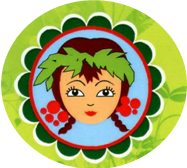 Модель открытого педагогического мероприятияс детьми  подготовительной группыТема:«Путешествие на морское дно»(познание + коммуникация)Воспитатель:  Лобарева А. В.           1к. к.п. ТубинскийВид игровой обучающей ситуации: ситуативная беседа.Интегрируемые образовательные области: «Познание», «Коммуникация», «Социализация»,  «Музыка».Форма деятельности: Совместная деятельность взрослых и детей.                                   Виды деятельности: игровая, коммуникативная, познавательная, продуктивная.                                                                                                      Программные задачи.Образовательные. Закреплять количественный и порядковый счёт, цифры 0 – 10, состав чисел в пределах 10. Продолжать закреплять умение группировать предметы по определённым признакам, соотносить количество предметов с цифрами.Развивающие: Развивать мышление, речь, психические функции; формировать познавательные интересы.                                              Воспитательные: Воспитывать культуру речи и общения (внимательно слушать воспитателя и сверстников).                                                              Материал к занятию: иллюстрации сказочных героев – Губка Боб, Патрик; Рабочие тетради, карандаши, карточки с цифрами, «домики» для цифр, разный конструктор.                                                                                                     Ход занятия:Воспитатель: - Сегодня мы отправимся в путешествие на морское дно к Губке Бобу и Патрику. Занимайте места в подводной лодке согласно билетам (карточки с цифрами – места, карточки с кружочками – билеты).(под музыку дети находят свои места, в ходе спуска проходит обсуждение плана путешествия)Воспитатель: И так мы оказались на морском дне, и нас встречают морские жители.  Узнали их? Они приготовили для вас задания, прежде чем выполнять их, нам нужно посчитаться.Задание № 1: « Расчитайся! » в кругу – порядковый и обратный счёт. Воспитатель: Теперь нам нужно разделиться на две команды.Задание № 2: 1 команда помогает Губке Бобу – работа за столами в рабочих тетрадях стр. 62 Задание № 2. 2 команда - В задании закрепляется смысл сложения и вычитания, взаимосвязь целого и частей. - Придумайте задачу по первой картинке («На аэродроме было 3 самолёта и 2 вертолёта. Сколько всего воздушного транспорта  было?»)- Какая из схем подходит к этой задаче?- Решите задачу. (Части 2 и 3, целое – неизвестно. Мы находим целое. Значит 2 + 3 = 5 машин). (Следующие задачи решаются с детьми таким же образом)2 команда помогает Патрику «заселить» жителей в дома – закрепляется состав чисел 5 – 10.(Дети карточками с числами выкладывают состав чисел)Физкультурная минутка «Рыбки»:                                                                              Рыбки плавали, ныряли и плескалеся в воде.                                                                                                                                                          То сойдутся, разойдутся, то зароются в песке. (Команды меняются местами и выполняют задания)Задание № 3: - Мы помогли нашим друзьям справится со всеми заданиями и они решили поделиться своими сокровищами, но их нужно рассортировать.(Детям предложен разный конструктор – разложить по форме, цвету и величине).Итог: - Попрощаемся с нашими друзьями, занимаем места в лодке и отправляемся в обратный путь. ( под музыку)                                                    Рефлексия занятия: Куда сегодня путешествовали? Какие задания выполняли? Какие сокровища нашли?Дополнительное задание: «Весёлые задачки» задание выполняется с опорой на наглядный материал: дети в процессии чтения условия задачи выкладывают на столе счетные палочки.- У меня и Аллочки.                                                                                                       Десять счётных палочек.                                                                                              Две из них сломались.                                                                                                   Сколько же осталось?- На заборе сидели 8 воробьёв. 4 воробья улетели на землю и стали клевать булку. Потом к ним слетел ещё 1 воробей. Сколько воробьёв осталось на заборе?